Рабочая тетрадьОСНОВЫ ЦВЕТОВЕДЕНИЯЧАСТЬ 1Автор составитель: Утебаева Д. Е.Хозяин тетради: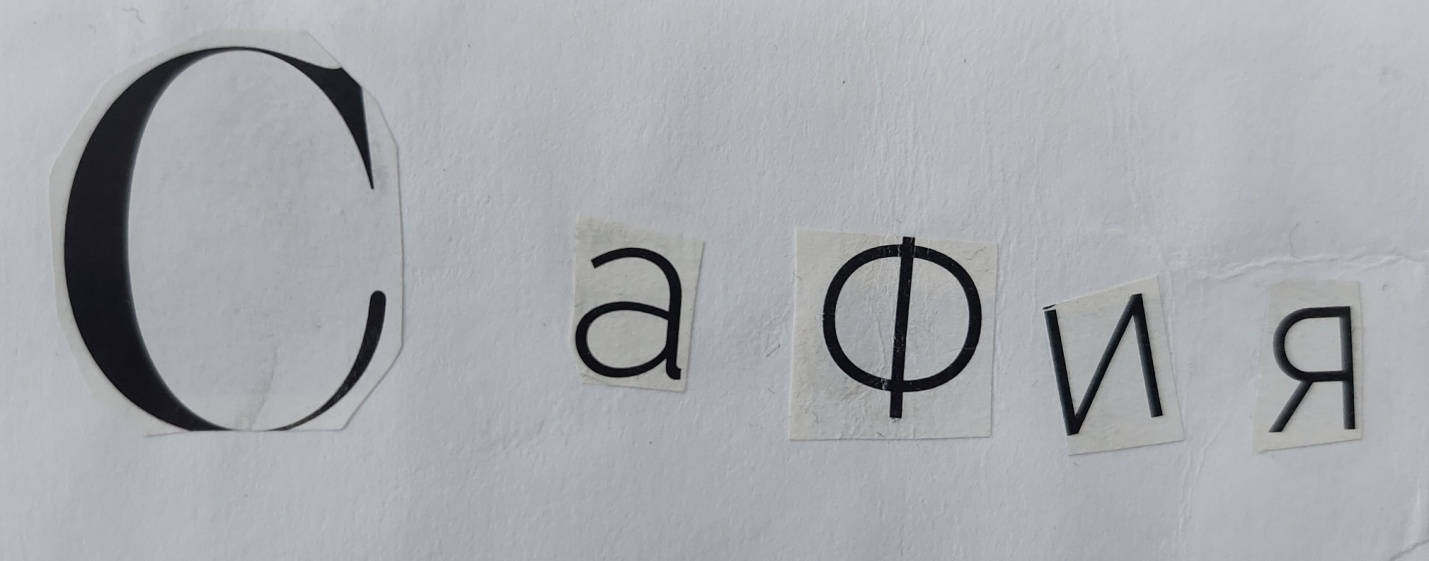 2023
Важно знать!Цветоведение – наука о природе цвета, его основных свойствах и характеристиках, а также закономерностях его восприятия. Цвета подразделяются на 2 большие группы: хроматические («цветные») и ахроматические (белый, черный, серый).Хроматические цвета делятся на:Основные цвета, которые нельзя получить при смешении других цветов: желтый, красный, синий.Составные цвета, которые получаются смешением двух основных: фиолетовый, оранжевый, зеленый. Фиолетовый получается из красного и синего, оранжевый – из красного и желтого, зеленый – из желтого и синего.Сложные цвета состоят из смешения основных и составных цветов разных пропорциях и вариациях в насыщенности и светлоте.Любой цвет относится либо к холодной, либо теплой гамме  и имеет три характеристики: тон, светлоту и насыщенность.Теплые цвета – это цвета, содержащие желтый и красный. Холодные цвета – цвета, расположенные от фиолетового до зеленой зоны цветового круга.Тон – название конкретных оттенков в цветовой палитре, например, желто-зеленый, сине-зеленый и т.д. Часто оттенкам дают более запоминающиеся названия, ассоциирующиеся с цветами конкретных объектов: лимонный, аквамариновый, индиго, мятный, малиновый и т.д.Цвет имеет 3 основные характеристики:Цветовой тон - термин цветоведения, определяющий колор. Цветовой тон позволяет отличить один цвет от другого, а так же различать по названию.Светлота – тон в цвете, тональность или степень отличия цвета от белого и черного. Насыщенность – интенсивность, степень сочности (яркости) и глубины цвета. 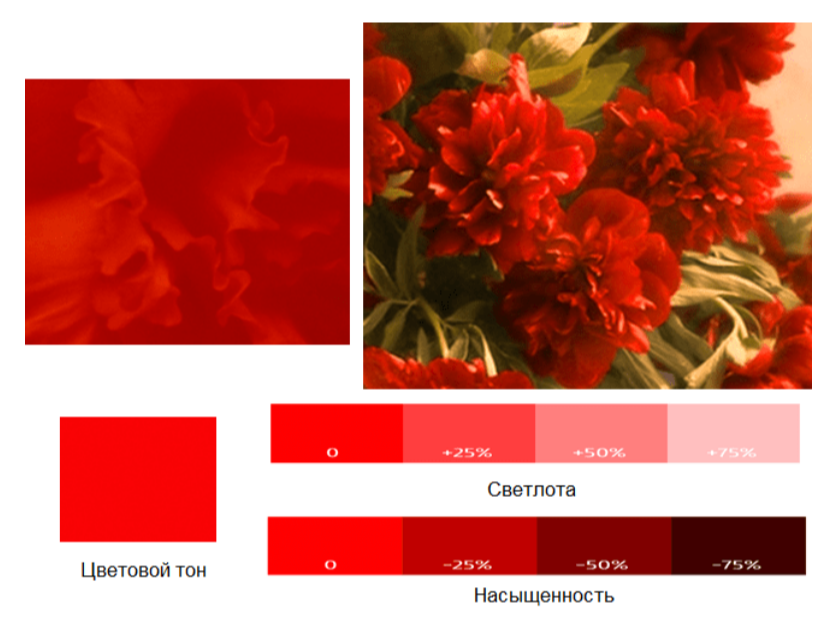 Рисунок №1 - Насыщенность и светлота красного цветаМатериалы необходимые для работыНожницыКарандаш простой и точилкаКлей ПВА или карандашЧерные маркер, линер, гелиевая ручкаНабор акварелиГуашь набор 6 цветов (обязательно белый и черный)Кисти синтетика №3, 7Баночка для воды
Мир теней и силуэтовЗадание 1. «Твоё имя»Найди в журнале или газете крупные буквы на белом и черном фонеВырежи буквы и наклей их на обложке тетради, в таком порядке, что бы получилось твое имяЗадание 2. «Игра теней»На белом листе нарисуй черной краской  зайца, кошки, шарика, на черном - белой краской облако, цветочек, ножницы. Получились силуэты. Силуэт – это изображение, похожее на тень.Примечания: фигуры для силуэта можно выбрать самостоятельно. Задание 3. «Серый мир»На белом и черных листах смешать белую и черную краску попробовать в разных соотношениях (к черному добавить немного белого и на оборот). Сделать 5-10 смешенийПримечания: во время занятия или на дом можно дать фильмы с Чарли Чаплином, Чудак из 5 «б», «Василиса прекрасная» черно-белую версию, «Фантазеры» (1965). Так же можно найти пару черно-белых фото своих родителей или дедушек или дать задание детям.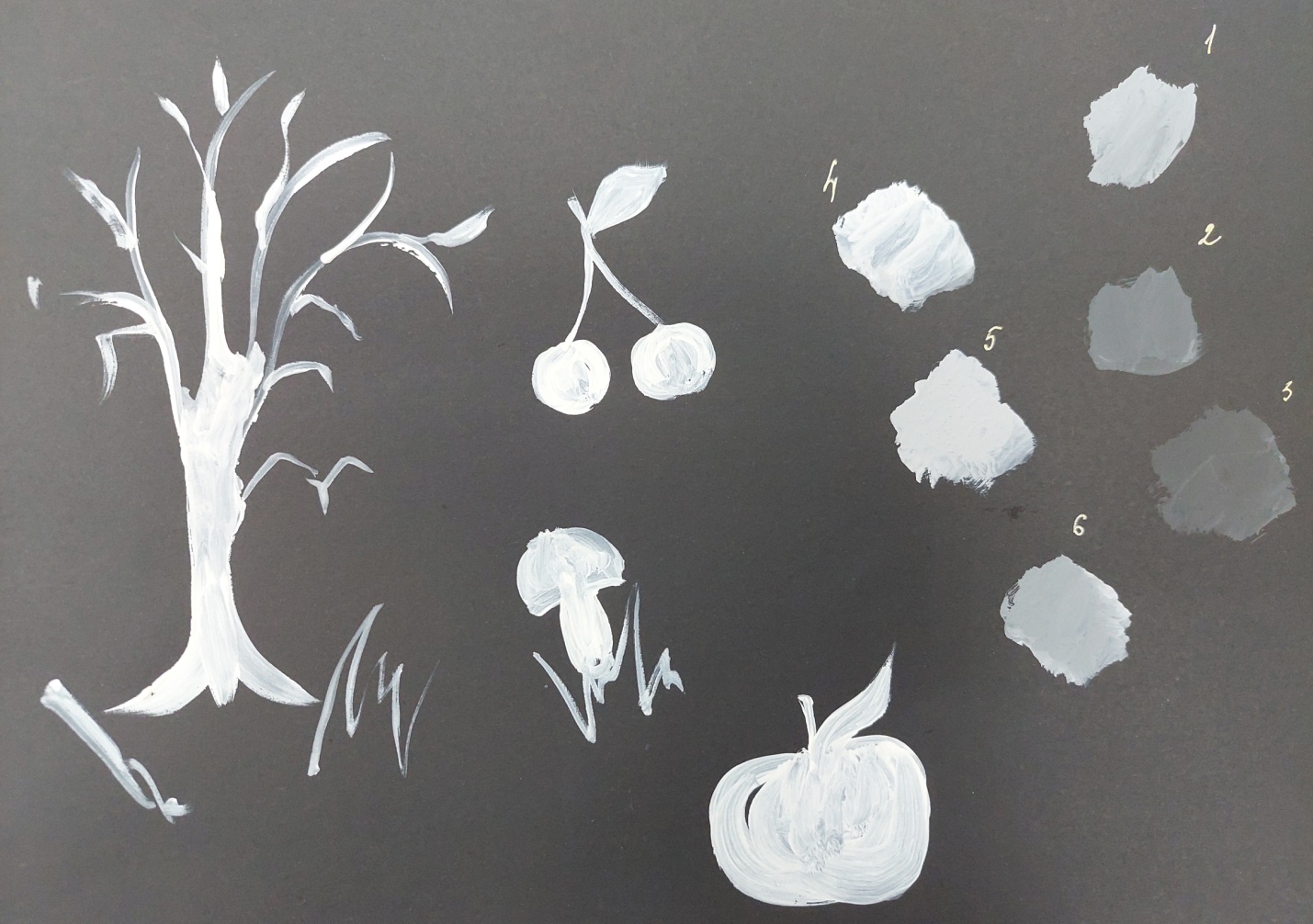 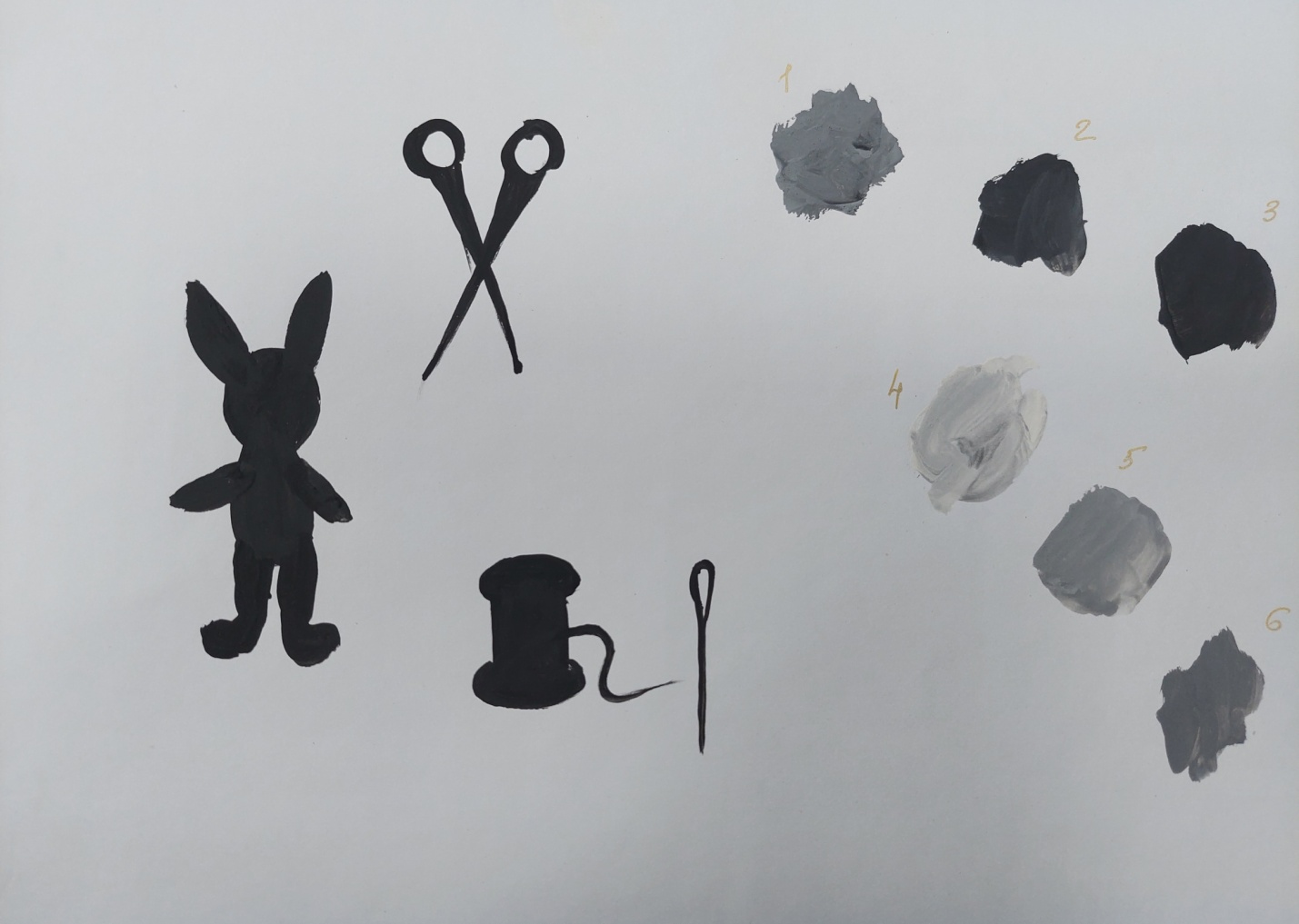 Рисунок №2 – Задание 2 и 3
Мир красок и цветовПримечания: придумайте в коллективе календарь цвета. Например, 25 февраля все приходят в синем, а 4 марта – в желтом. Задание 4.«Каша-малаша или  посмотри что получилось!»В своей палитре приготовь желтую гуашь или акварель 5 ячеек.Добавляй в каждую ячейку по чуть-чуть: красного, синего, белого и черного, а в последнюю все кроме белой краски. Что получилось?Нарисуй забор простым карандашом и солнышко над нимНачиная с первого смешенного цвета выкраси забор по одной дощечкиРазукрась солнце ярко-желтым Маркером или линером обведи линии и дополни мелкими деталями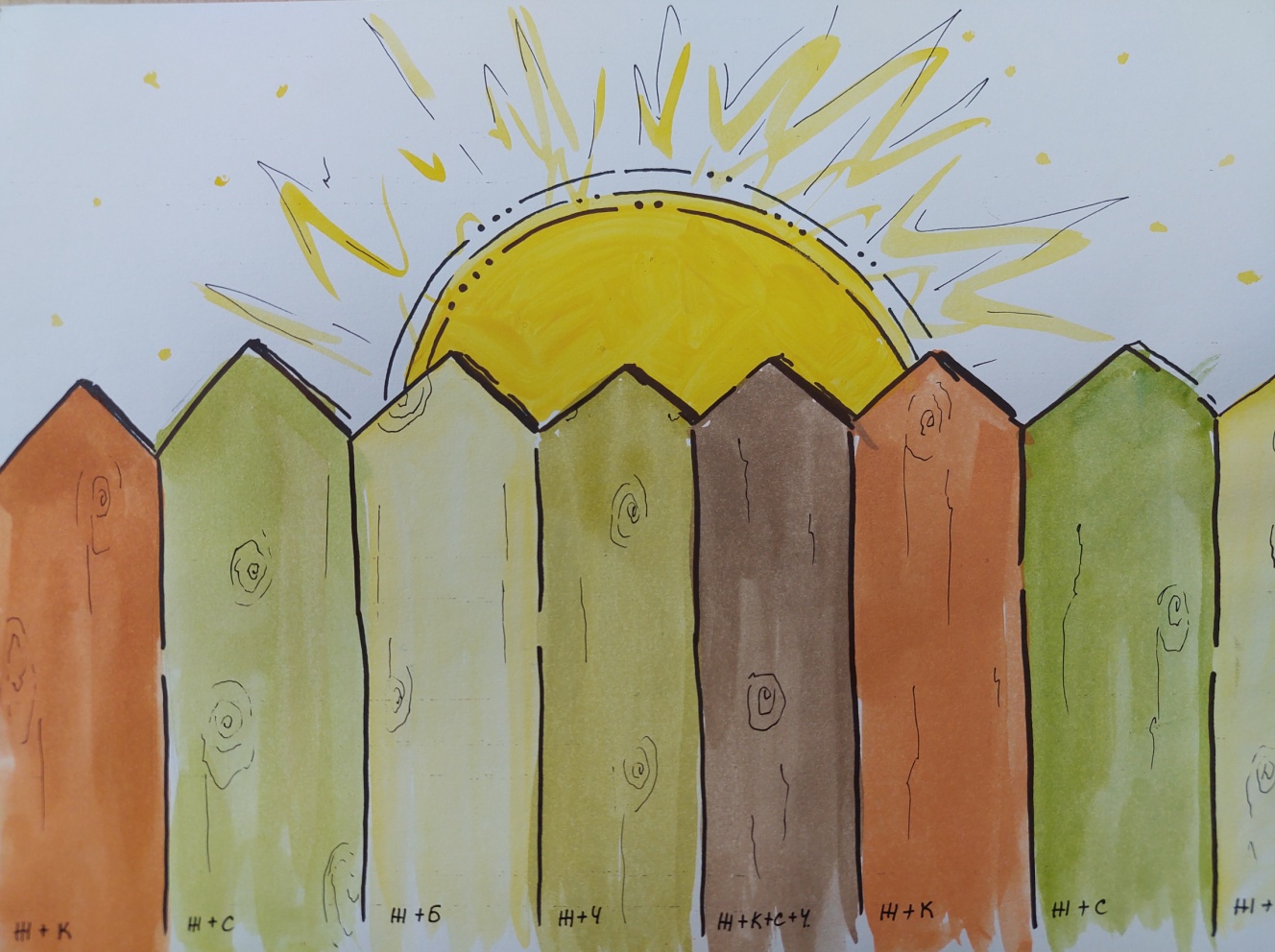 Рисунок №3 – Задание 4Монохромная вселена"Монохроматический" - это прилагательное, используемое для описания использования одного цвета - monos по-гречески означает "единственный" или "один", а khroma - "цвет".Монохромный - одноцветный; выполненный в одном цвете.  Но может быть выполнен в разных тонах и оттенках. Разные тона достигаются добавления черного и белого, а оттенки других цветов.Задание 5. «Какого цвета кобальт?»Назови предметы во круг тебя синего цветаСобери образцы, цвета (бумага, картон, кусочки ткани или лент, элементы гербария…) и наклей их на лист в виде абстракцииПодбери к ним названия с помощью цветового круга. Подпиши цвета линером или ручкойЗадание 6. «Праздник к нам приходит»Нарисуй простым карандашом гирлянду из флажков и шаровРазукрась гуашью гирлянду разные оттенки и тоны синего цветаПримечания: дома посмотри Морис Метерлинк «Сказка синяя птица» (1976), обрати внимания на сцены в замке Ночи. Какие там оттенки и тона?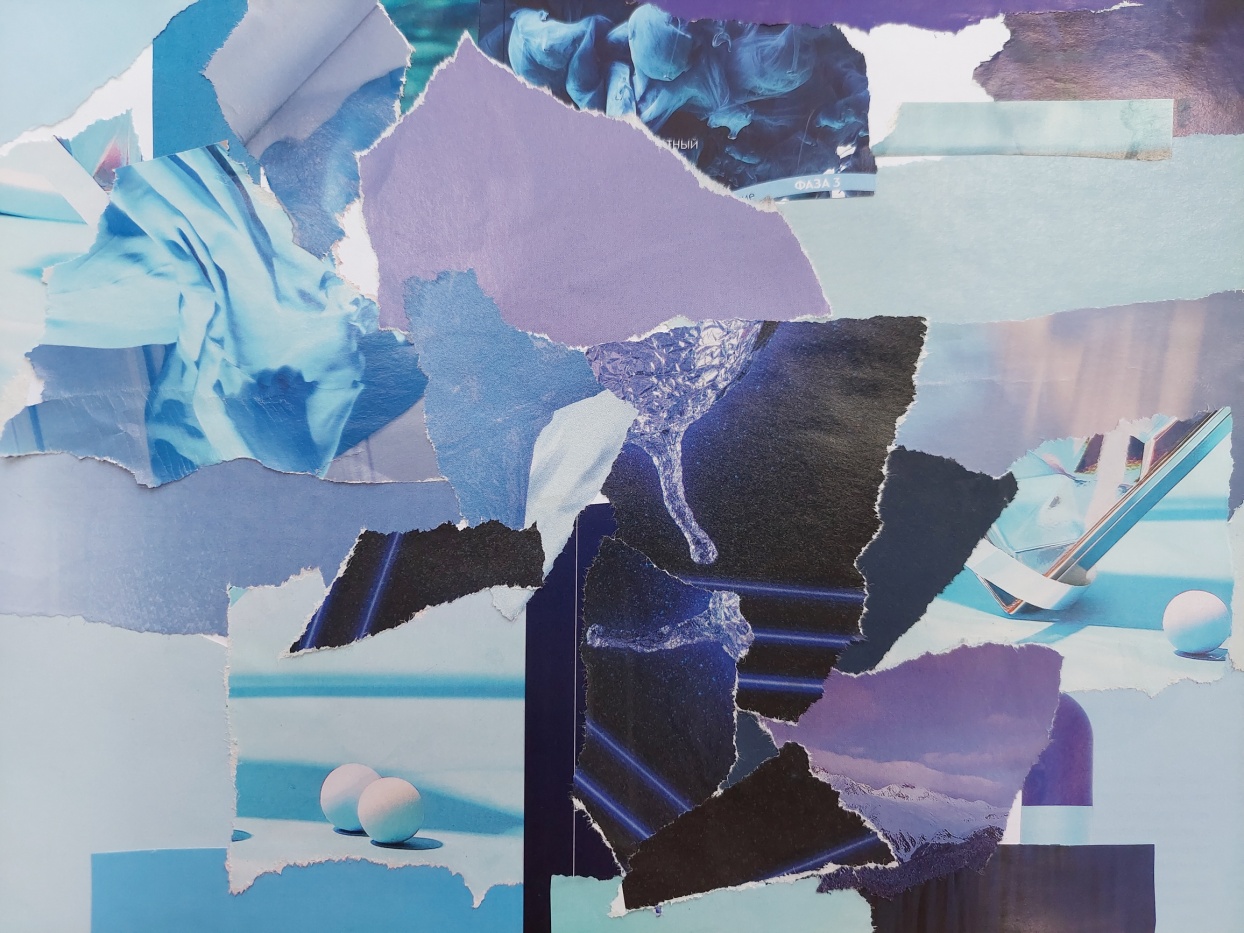 Рисунок №4 – Задание 5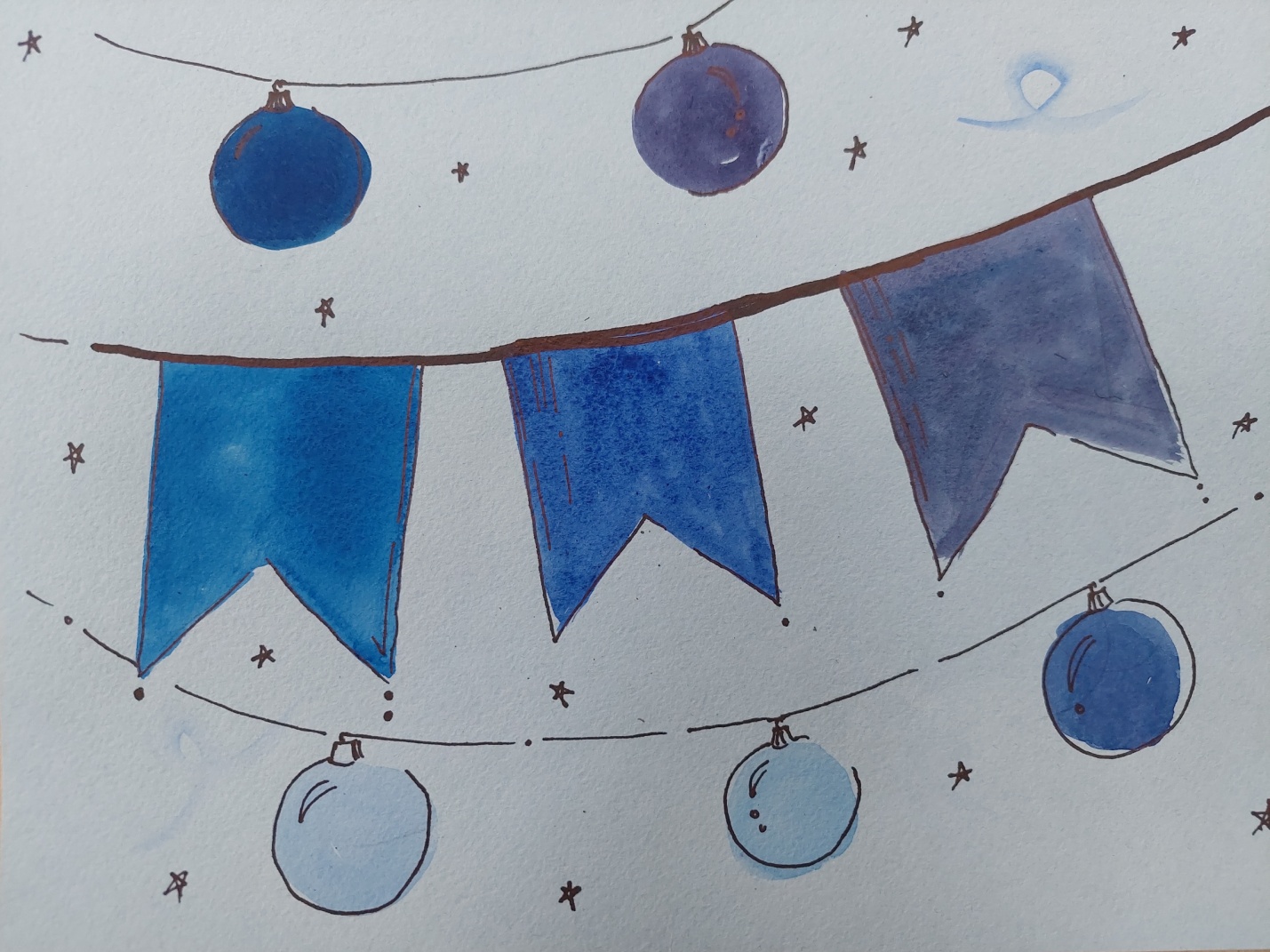 Рисунок №5 – Задание 6Задание 7. «По играем - тепло или холодно?»Назови предметы во круг тебя красного цветаСобери образцы, цвета (бумага, картон, кусочки ткани или лент, элементы гербария…) и наклей их на лист в виде абстракцииПодбери к ним названия с помощью цветового круга. Подпиши цвета линером или ручкойЗадание 8. «Круглое, прекрасное»Круглое, прекрасноеНа дереве растет,Зеленое и красноеНам осень подает.Очень сочен его бок,Из него прекрасен сок.Нарисуй яблоко красного цвета. Только рисуй крупно! Теплый или холодный цвет получился?Если предмет получился холодный возьми к нему теплого оттенка карандаш или маркер  и на оборот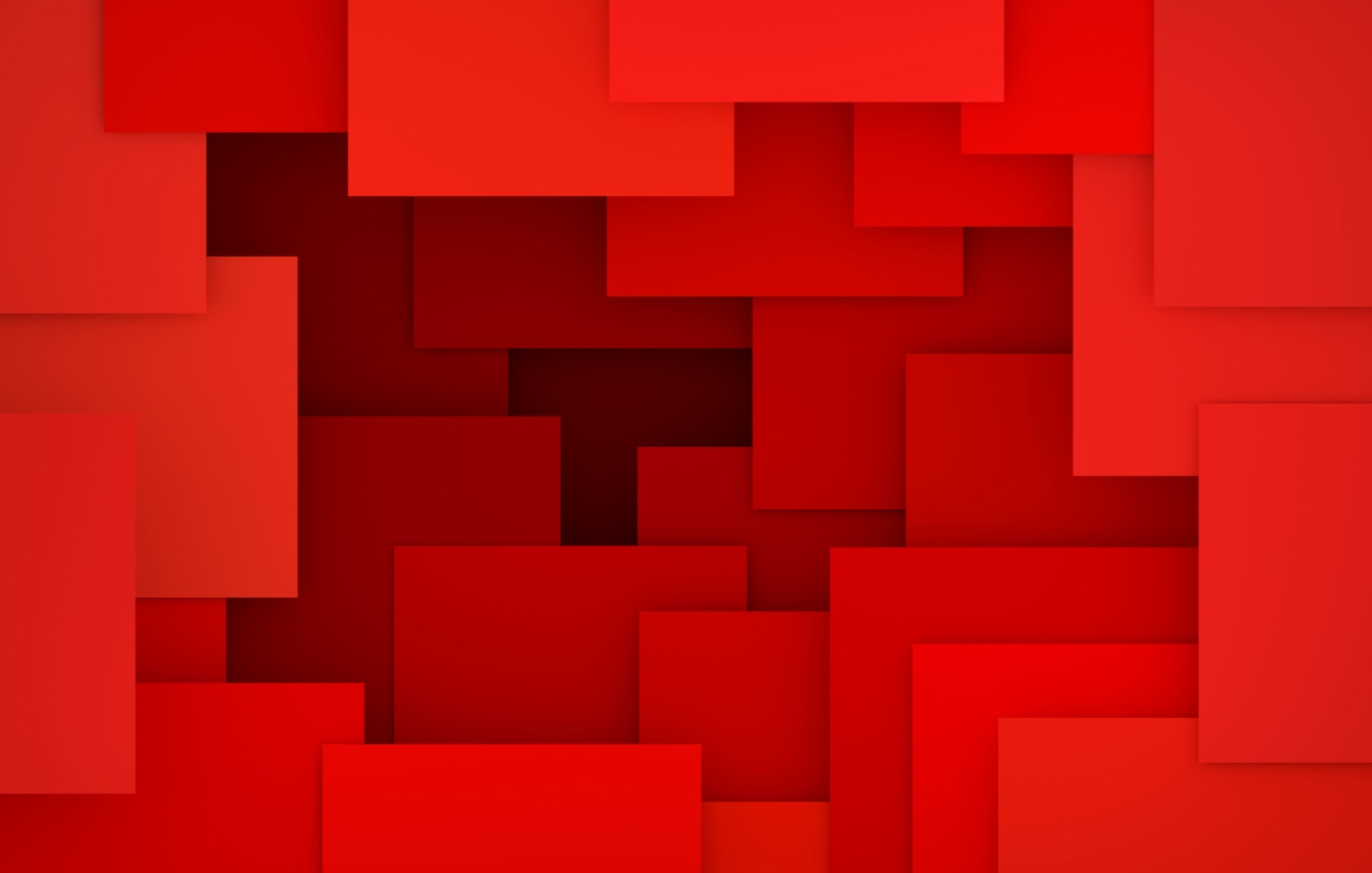 Рисунок №6 – Задание 7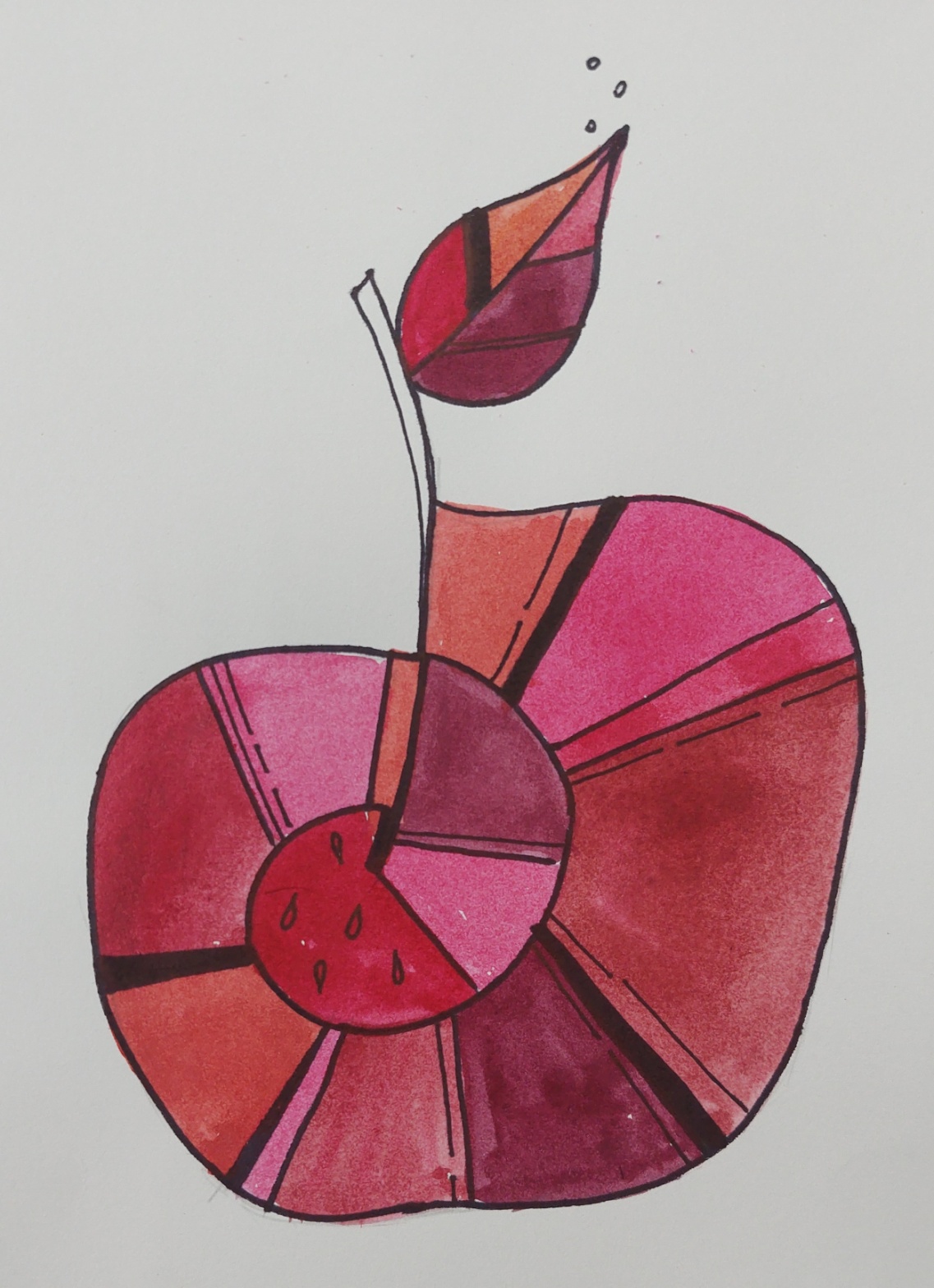 Рисунок №7 – Задание 8Задание 9. «Много тепла»Назови предметы во круг тебя желтого цветаСобери образцы, цвета (бумага, картон, кусочки ткани или лент, элементы гербария…) и наклей их на лист в виде абстракцииПодбери к ним названия с помощью цветового круга. Подпиши цвета линером или ручкойЗадание 10. «Лесная сказка» Возьми акварель и намешай 4-5 оттенков желтого. Какие из них теплые какие холодные?На листе белой бумаги акварелью нарисуй и закрась разного размера круги и овалы (5-6 шт). После высыхания сомни аккуратно бумагу и вырежи овалы и круги по контуруКарандашом разметь на втором листе, где будут деревья Наклей вырезанные фигуры, намазывая клей только на середину. Можно клеить по 2 или 3 фигуры на одно дерево. Линером, маркером или карандашом нарисуй стволы деревьев, ручкой добавь мелкие травинки и детали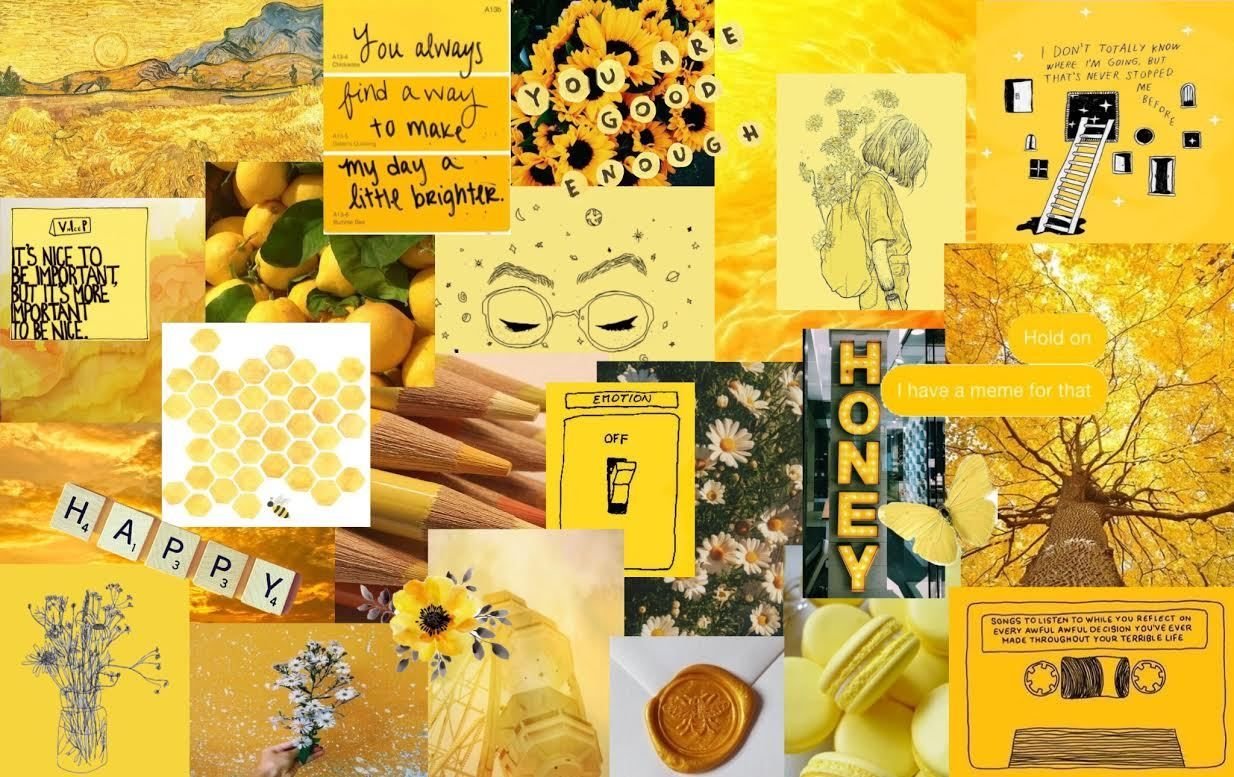 Рисунок №8 – Задание 9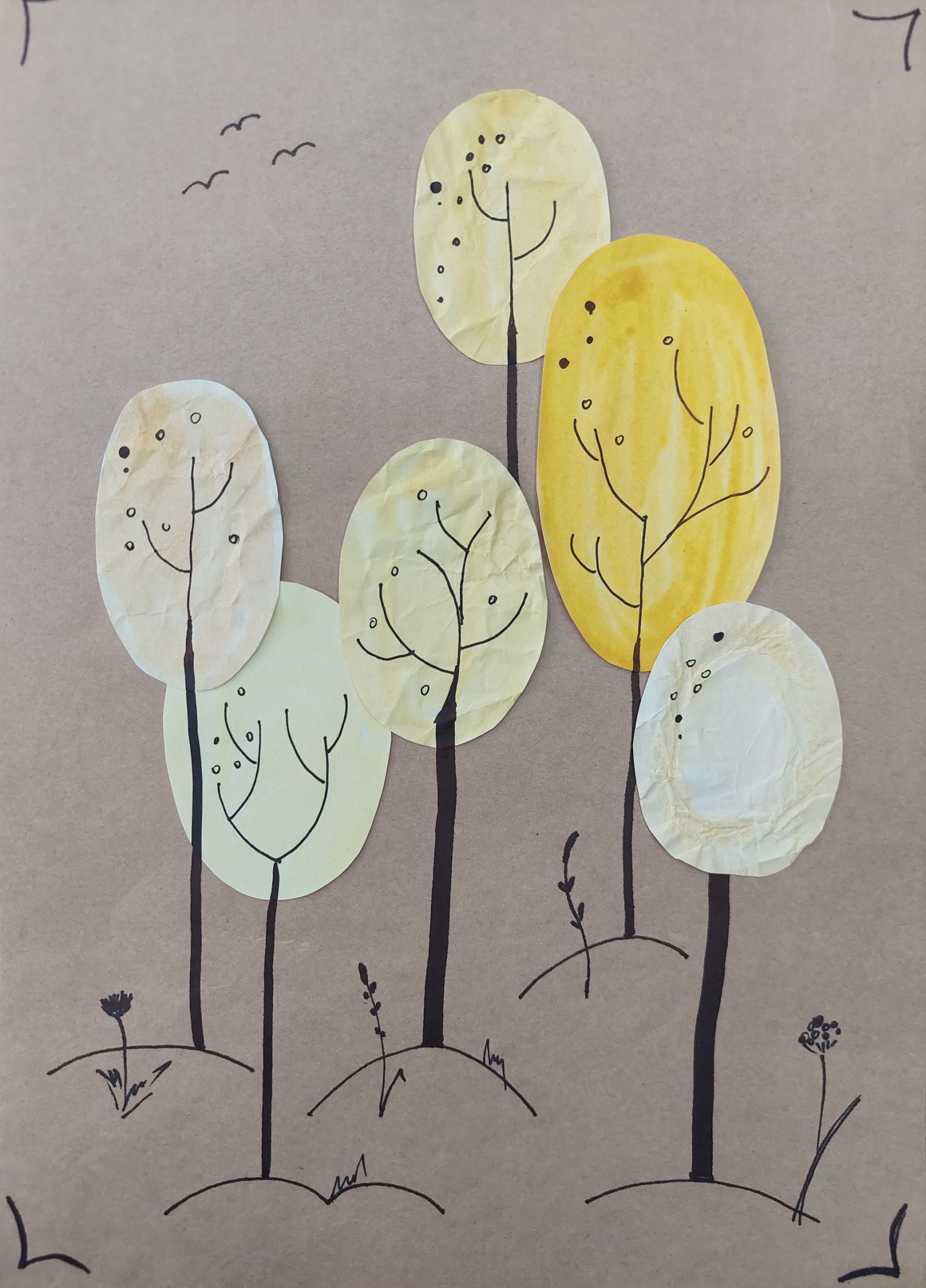 Рисунок №9 – Задание 10Задание 11. «Калейдоскоп»На листе выполни абстракцию «калейдоскоп» с помощью прямых линий или волнистых. Рисуй простым карандашом.  Гуашью закрашивай полученные фигуры в разные оттенки и тоныМаркером или линером обведи линии, нарисованные карандашом.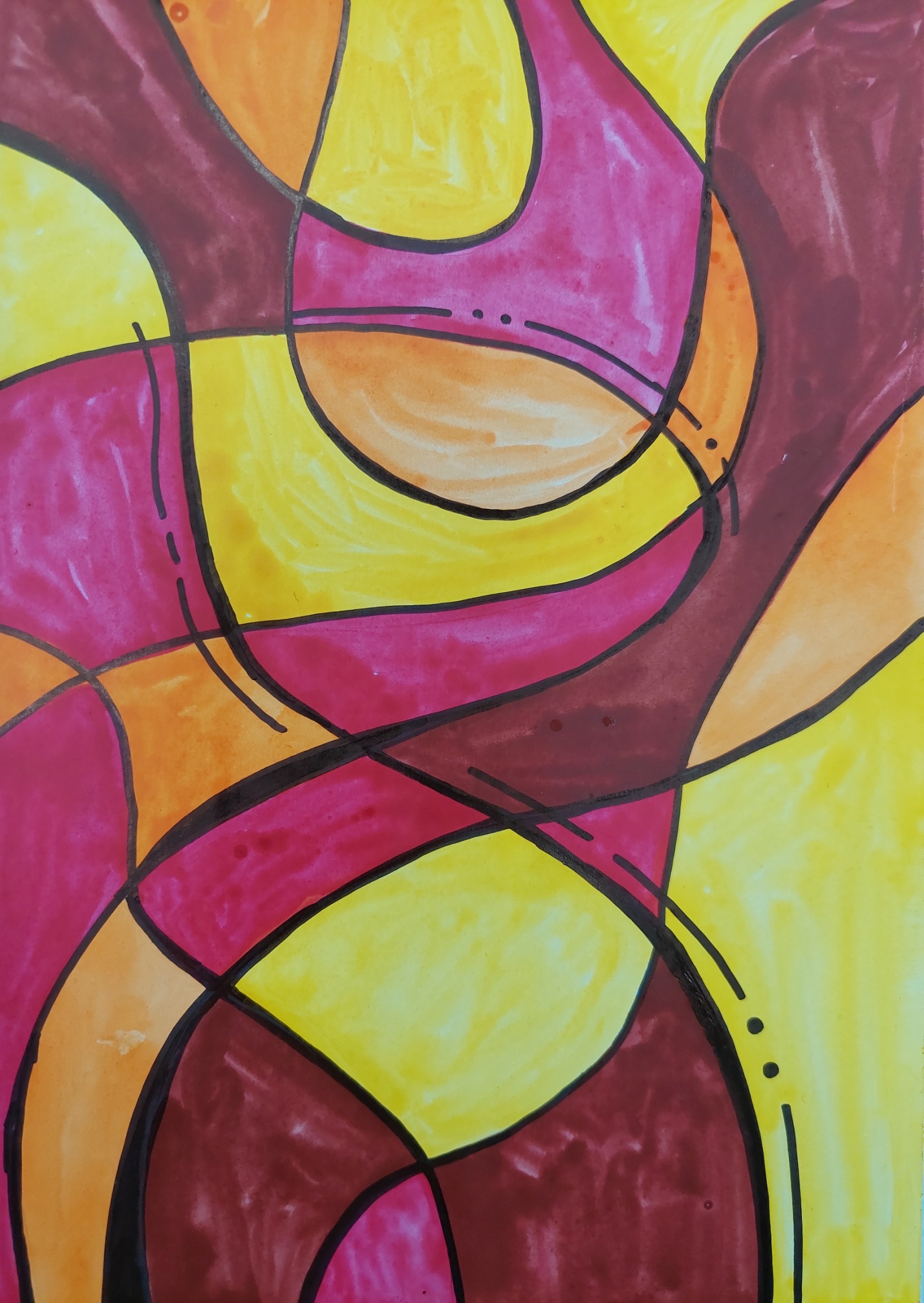 Рисунок №10 – Задание 11